RESUMEN REGIONAL DE HUÁNUCOInformación general por provincia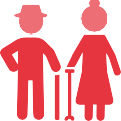 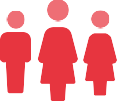 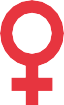 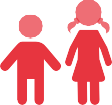         Fuente: Boletín Estadístico del Programa Nacional Aurora (INEI - CPV 2017)Cifras generales de violencia en la regiónViolencia hacia la mujerEn la región Huánuco, el porcentaje de mujeres alguna vez unidas de 15 a 49 años que ha sufrido algún tipo de violencia por parte de su pareja es de 47,1% (ENDES-INEI 2022). A nivel nacional, este grupo corresponde al 55,7%. Según el tipo de violencia, se cuenta con la siguiente información: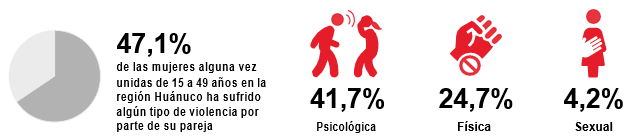 Embarazo adolescenteEn la región Huánuco el porcentaje de mujeres adolescentes de 15 a 19 años que ha tenido un hijo o ha estado embarazada por primera vez es de 14.3%. A nivel nacional, este grupo corresponde al 9,2% (ENDES-INEI 2022).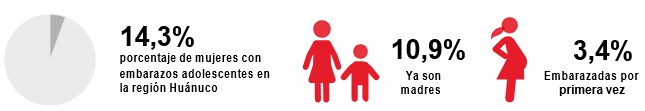  SERVICIOS QUE BRINDA:PROGRAMA NACIONAL PARA LA PREVENCIÓN Y ERRADICACIÓN DE LA VIOLENCIA CONTRA LAS MUJERES E INTEGRANTES DEL GRUPO FAMILIAR – AURORAEl Programa AURORA tiene como finalidad diseñar y ejecutar, a nivel nacional, acciones y políticas de atención, prevención y apoyo a las personas involucradas en hechos de violencia familiar y sexual, contribuyendo así a mejorar la calidad de vida de la población.En ese sentido, en el departamento de Huánuco los servicios que brinda este programa son:Centro Emergencia Mujer – CEM: Los CEM brindan servicios de orientación legal, psicológica y social a víctimas de violencia contra las mujeres e integrantes del grupo familiar y violencia sexual. Asimismo, brindan defensa legal en casos de violencia para todas aquellas personas que la requieran.Fuente: Programa Nacional AURORAServicio de Atención Rural – SAR: El SAR tiene como objetivo garantizar el acceso a la justicia, así como la atención y protección de las personas víctimas de violencia en el ámbito rural, con especial énfasis en localidades de pueblos indígenas. Para ello, trabaja con autoridades locales, lideresas, líderes y sus comunidades en ámbitos rurales e indígenas.Fuente: Programa Nacional AURORALínea 100: Es un servicio telefónico de orientación, consejería y soporte emocional a personas afectadas o involucradas en algún hecho de violencia, o a quienes conozcan sobre algún caso de violencia contra las mujeres e integrantes del grupo familiar en su entorno. Las personas pueden llamar de manera gratuita al número 100 desde su teléfono fijo o celular las 24 horas del día, los 7 días de la semana y desde cualquier parte del país.                                 Fuente: Programa Nacional AURORAServicio de Atención Urgente - SAU: Los SAU brindan atención inmediata y en el lugar donde se encuentre la persona afectada o donde ocurrieron los hechos de violencia, especialmente las que se encuentran en situación de riesgo moderado o severo para realizar acciones orientadas al cese de los hechos de violencia. Como parte del servicio, se brinda orientación legal, psicológica y social.                              Fuente: Programa Nacional AURORAAsistencia económica para víctimas indirectas de feminicidio: Mediante Decreto de Urgencia N° 005-2020, se establece una asistencia económica para contribuir a la protección social y el desarrollo integral de las víctimas indirectas de feminicidio, siendo las personas beneficiarias toda niña, niño y/o adolescente quienes a causa de un feminicidio, hayan perdido a su madre, así como las personas con discapacidad moderada o severa que hayan dependido económicamente y estado bajo el cuidado de estas víctimas. En ese sentido, en el departamento de Huánuco se viene brindando la asistencia económica a 54 víctimas indirectas de feminicidio.Hogar de Refugio Temporal (HRT): Centro de acogida temporal para víctimas de violencia familiar, donde se les brindan protección, albergue, alimentación y atención multidisciplinaria propiciando su recuperación integral. Los HRT también son conocidos como Casas de Acogida.                           Fuente: Programa Nacional AURORAPROGRAMA INTEGRAL NACIONAL PARA EL BIENESTAR FAMILIAR – INABIFEl INABIF tiene como finalidad contribuir con el desarrollo integral de las familias en situación de vulnerabilidad y riesgo social, con énfasis en niños, niñas y adolescentes, personas adultas mayores, y personas con discapacidad en situación de abandono; así como propiciar su inclusión en la sociedad y el ejercicio pleno de sus derechos.En ese sentido, en el departamento de Huánuco los servicios que brinda este programa son:Centros de Acogida Residencial para Niñas, Niños y Adolescentes – CAR NNA: Servicio dirigido a niños, niñas y adolescentes de 0 a 18 años de edad, que se encuentran en estado de abandono y/o riesgo social, derivados por la Dirección de Protección Especial (DPE) del MIMP y los Juzgados de Familia en provincias. Fuente: Programa Integral Nacional para el Bienestar Familiar – INABIFEducadores de Calle: Esta intervención funciona a través de equipos multidisciplinario itinerantes de profesionales que desarrollan actividades educativo – formativas para la promoción de las capacidades y habilidades de los niños, niñas, adolescentes y sus familias, que trabajan o se encuentran en situación de calle.   Fuente: Programa Integral Nacional para el Bienestar Familiar – INABIFPensión por orfandad a niñas, niños y adolescentes: Mediante Ley N° 31405, se establece una asistencia económica y acciones de acompañamiento profesional a las niñas niños y adolescentes que se encuentran en situación de orfandad por haberse producido el fallecimiento de su padre, madre, ambos o tutor legal, quienes provienen o son acogidos en hogares que se encuentran en situación de pobreza o pobreza extrema. En ese sentido, en el departamento de Huánuco en el periodo Ene - Abr 2024, se vienen brindando asistencia económica a 3,177 niñas, niños o adolescentes, de los cuales 2,848 son continuadores, 299 son nuevos y 30 se encuentran desafiliados.DIRECCIÓN DE ADOPCIONES - DAEs el órgano de línea responsable de proponer, dirigir, articular, implementar, supervisar y evaluar las políticas, normas, planes, programas y proyectos sobre la Adopción de niños, niñas y adolescentes. Además, es la única encargada de tramitar las solicitudes administrativas de adopción de los niños, niñas y adolescentes declarados judicialmente en abandono.¿Qué es la adopción?La adopción es una medida legal de protección definitiva para niñas, niños y adolescentes declarados judicialmente en estado de desprotección familiar y adoptabilidad. Es una manera de garantizar su derecho a vivir en una familia idónea, debidamente protegidos y amados con las mejores condiciones de crianza para desarrollarse integralmente (Decreto Legislativo Nº 1297).Fuente: Dirección General de Adopciones – DGADIRECCIÓN DE PROTECCIÓN ESPECIAL – DPELa Dirección de Protección Especial (DPE), unidad de línea de la Dirección General de Niñas, Niños y Adolescentes (DGNNA), está encargada de proponer normas, lineamientos, programas, estrategias, entre otros, para coadyuvar a mejorar la calidad del servicio de las Unidades de Protección Especial (UPE). Además, se encuentra a cargo del acogimiento familiar con familias acogedoras y profesionales.Unidad de Protección Especial – UPE: Es la instancia administrativa del MIMP que actúa en el procedimiento por desprotección familiar de las niñas, niños y adolescentes sin cuidados parentales o en riesgo de perderlos, dictando las medidas de protección que garanticen el pleno ejercicio de sus derechos y/o que se les restituyan aquellos que les han sido vulnerados.Fuente: Dirección de Protección Especial – UPECONSEJO NACIONAL PARA LA INTEGRACIÓN DE LA PERSONA CON DISCAPACIDAD – CONADISEl Registro Nacional de la Persona con Discapacidad: Este registro, a cargo del CONADIS, compila, procesa y organiza la información referida a las personas con discapacidad y sus organizaciones, proporcionada por las entidades públicas de los distintos niveles de gobierno. Su finalidad es acreditar a las personas con discapacidad, con lo cual tendrán acceso a varios beneficios como jubilación adelantada, distintivo vehicular, tarifas preferenciales en espectáculos públicos y privados, entre otros.Fuente: Consejo Nacional para la Integración de la Persona con Discapacidad – CONADISSERVICIOS QUE PROMUEVE EL MIMP:Oficina Regional de Atención a la Personas con Discapacidad - OREDIS: Es un Organismo Público Descentralizado del MIMP que atiende a las personas con discapacidad en toda la región. Para su incorporación, los Gobiernos Regionales y la Municipalidad Metropolitana de Lima deben adecuar su estructura orgánica y sus instrumentos de gestión.                     Fuente: Consejo Nacional para la Integración de la Persona con Discapacidad – CONADISDefensoría Municipal del Niño y el Adolescente - DEMUNA: Es un servicio encargado de proteger y promover los derechos de los niños, niñas y adolescentes en la jurisdicción de la municipalidad. Desde el año 1997 está considerada en la Ley Orgánica de Municipalidades como una función de los Gobiernos Locales. En el departamento de Huánuco, viene funcionando 79 DEMUNAS.                     Fuente: Dirección de Sistemas Locales y DefensoríasCentro Integral del Adulto Mayor - CIAM: Son espacios creados por los gobiernos locales, en el marco de sus competencias, para la participación e integración social, económica y cultural de la persona adulta mayor, a través de la prestación de servicios, en coordinación o articulación con instituciones públicas o privadas; programas y proyectos que se brindan en su jurisdicción a favor de la promoción y protección de sus derechos. En el departamento de Huánuco, viene funcionando 73 CIAM.                                             Fuente: Dirección de Personas Adultas MayoresJuguemos en DEMUNA: El servicio JUGUEMOS nace desde el MIMP y su ejecución está a cargo de los gobiernos locales, brinda a los niños y niñas espacios seguros de cuidado y juego que les permitirá desarrollar vínculos positivos entre ellos y ellas; así como potenciar su desarrollo individual (cognitivo, emocional y social) promoviendo la protección integral. Al respecto se han implementado servicios juguemos en la provincia de: Ponte en Modo Niñez en DEMUNA: Es una estrategia del MIMP que busca garantizar espacios públicos seguros, brindando protección a niñas, niños y adolescentes. En el departamento de Huánuco se ha implementado la estrategia “Ponte en modo Niñez” en 20 municipalidades: CONSOLIDADO DE SERVICIOS EN EL DEPARTAMENTO DE HUÁNUCO
GLOSARIO DE TÉRMINOS: Centro Emergencia Mujer – CEM: servicio público especializado y gratuito, de atención integral y multidisciplinaria, para víctimas de violencia contra la mujer e integrantes del grupo familiar, en el cual se brinda orientación legal, defensa judicial y consejería psicológica.Servicio de Atención Urgente – SAU: servicio gratuito y especializado cuya finalidad es brindar en forma inmediata, eficaz y oportuna, atención a las víctimas de los casos de violencia familiar y sexual que llaman a la Línea 100 y/o son reportados por los medios de comunicación, y requieren atención urgenteCentros de Acogida Residencial para Niñas, Niños y Adolescentes – CAR NNA: dirigido a niños, niñas y adolescentes de 0 a 18 años de edad, que se encuentran en estado de abandono y/o riesgo social, derivados por la Dirección de Protección Especial (DPE) del MIMP y los Juzgados de Familia en provincias.Unidad de Protección Especial – UPE: actúa en el procedimiento por desprotección familiar de niñas, niños y adolescentes sin cuidados parentales o en riesgo de perderlos, dictando las medidas de protección que garanticen el pleno ejercicio de sus derechos y/o que se restituyan aquellos que han sido vulnerados.Defensoría Municipal del Niño y el Adolescente - DEMUNA: servicio encargado de proteger y promover los derechos de los niños, niñas y adolescentes en la jurisdicción de la municipalidad.Centros Integrales del Adulto Mayor - CIAM: Son espacios creados por los gobiernos locales, en el marco de sus competencias, para la participación e integración social, económica y cultural de la persona adulta mayor, a través de la prestación de servicios, en coordinación o articulación con instituciones públicas o privadas; programas y proyectos que se brindan en su jurisdicción a favor de la promoción y protección de sus derechos.Provincia	Población	Mujeres	Niños, niñas y	Personas adultas adolescentes		mayoresProvincia	Población	Mujeres	Niños, niñas y	Personas adultas adolescentes		mayoresProvincia	Población	Mujeres	Niños, niñas y	Personas adultas adolescentes		mayoresProvincia	Población	Mujeres	Niños, niñas y	Personas adultas adolescentes		mayoresProvincia	Población	Mujeres	Niños, niñas y	Personas adultas adolescentes		mayoresProvincia	Población	Mujeres	Niños, niñas y	Personas adultas adolescentes		mayoresProvincia	Población	Mujeres	Niños, niñas y	Personas adultas adolescentes		mayoresProvincia	Población	Mujeres	Niños, niñas y	Personas adultas adolescentes		mayoresProvincia	Población	Mujeres	Niños, niñas y	Personas adultas adolescentes		mayoresTOTAL721 047100%363 878100%258 004100%77 331100%Ambo50 8807,1%25 9167,1%17 6326,8%72459,4%Dos de Mayo33 2584,6%17 2344,7%13 0275%42975,6%Huacaybamba16 5512,3%84102,3%67892,6%19952,6%Huamalíes52 0397,2%26 4857,3%19 7607,7%69299%Huánuco293 39740,7%149 54741,1%96 77537,5%30 98440,1%Lauricocha18 9132,6%92412,5%66012,6%24613,2%Leoncio Prado127 79317,7%63 55117,5%44 68417,3%11 23114,5%Marañón26 6223,7%13 1763,6%11 2134,3%24433,2%Pachitea49 1596,8%24 8146,8%20 1627,8%44225,7%Puerto Inca32 5384,5%14 9984,1%13 5165,2%21432,8%Yarowilca19 8972,8%10 5062,9%78453%31814,1%Servicio / CoberturaUsuarias/osUsuarias/osServicio / CoberturaAño 2023Ene - Abr 2024Centro Emergencia Mujer – CEM:4 861Casos atendidos por violencia151 579 Actividades en atención por violencia1 590Casos atendidos por violenciaCentro Emergencia Mujer – CEM:A través de 2 800acciones preventivas se sensibilizó e informó a52 333 personasA través de 880acciones preventivas se sensibilizó e informó a16 160 personasServicio / CoberturaUsuarias/osUsuarias/osServicio / CoberturaAño 2023Ene - Abr 2024Servicio de Atención Rural71Casos derivados28Casos derivadosServicio / CoberturaUsuarias/osUsuarias/osServicio / CoberturaAño 2023Ene - Abr 2024Línea 1002 514Consultas telefónicas707Consultas telefónicasServicio / CoberturaUsuarias/osUsuarias/osServicio / CoberturaAño 2023Ene - Abr 2024Servicio de Atención Urgente (SAU)855Casos derivados352Casos derivadosCoberturaPoblación ObjetivoMujeres adultas con o sin hijos/as afectadas por hechos de violencia familiar y/o sexualServicio / CoberturaUsuarias/osUsuarias/osServicio / CoberturaAño 2023Ene - Abr 2024Centro de Atención Residencial - CAR123niñas, niños y adolescentes atendidas/os 75niñas, niños y adolescentes atendidas/osServicio / CoberturaUsuarias/osUsuarias/osServicio / CoberturaAño 2023Ene - Abr 2024Educadores de Calle:314niñas, niños y adolescentes atendidas/os288niñas, niños y adolescentes atendidas/osServicio / CoberturaUsuarias/osUsuarias/osServicio / CoberturaAño 2023Ene - Abr 2024Adopciones:6Niñas, niños o adolescentes adoptadas/os1Niñas, niños o adolescentes adoptadas/osServicio / CoberturaUsuarias/osUsuarias/osServicio / CoberturaAño 2023Ene - Abr 2024Protección Especial:746NNA ingresados al servicio de Protección Especial230NNA ingresados al servicio de Protección EspecialServicio / CoberturaUsuarias/osUsuarias/osServicio / CoberturaAño 2023Ene - Abr 2024Registro Nacional de Personas con Discapacidad – CONADIS: 1 686Personas con discapacidad inscritas654Personas con discapacidad inscritasServicioCoberturaPoblación ObjetivoOREDIS Personas con DiscapacidadProvinciasOperativasAcreditadaNo acreditadaNo operativaTotal, municipalidadesAmbo83508Dos De Mayo81719Huacaybamba40404Huamalíes1028111Huánuco1367013Lauricocha63317Leoncio Prado1046010Marañón40415Pachitea43104Puerto Inca53205Yarowilca71618Total792653584ProvinciasOperativasNo operativaTotal, municipalidadesAmbo808Dos De Mayo639Huacaybamba224Huamalíes9211Huánuco13013Lauricocha707Leoncio Prado9110Marañón325Pachitea404Puerto Inca505Yarowilca718Total731184ProvinciaDEMUNATotalHuánucoDEMUNA del Distrito de Churubamba1ProvinciasAcreditadasNo AcreditadasTotal, operativasAmbo123Dos De Mayo11Huacaybamba0Huamalíes11Huánuco325Lauricocha22Leoncio Prado11Marañón0Pachitea22Puerto Inca123Yarowilca22Total101020PROVINCIASCEMSARSAUHRTCARNNAUAUPETOTALAmbo112Dos De Mayo11Huacaybamba11Huamalíes11Huánuco211116Lauricocha11Leoncio Prado213Marañón11Pachitea123Puerto Inca22Yarowilca11TOTAL1421121122PROVINCIASOREDISDEMUNACIAMJUGUEMOS EN DEMUNAMODO NIÑEZ EN DEMUNASOC. BENEF.TOTALAmbo88319Dos De Mayo861116Huacaybamba4206Huamalíes1091121Huánuco1131315134Lauricocha67215Leoncio Prado109120Marañón4307Pachitea44210Puerto Inca55313Yarowilca77216TOTAL179731203177DIRECTORIO DE LOS SERVICIOS DEL MIMP EN EL DEPARTAMENTO DE HUÁNUCODIRECTORIO DE LOS SERVICIOS DEL MIMP EN EL DEPARTAMENTO DE HUÁNUCODIRECTORIO DE LOS SERVICIOS DEL MIMP EN EL DEPARTAMENTO DE HUÁNUCODIRECTORIO DE LOS SERVICIOS DEL MIMP EN EL DEPARTAMENTO DE HUÁNUCODIRECTORIO DE LOS SERVICIOS DEL MIMP EN EL DEPARTAMENTO DE HUÁNUCODIRECTORIO DE LOS SERVICIOS DEL MIMP EN EL DEPARTAMENTO DE HUÁNUCODIRECTORIO DE LOS SERVICIOS DEL MIMP EN EL DEPARTAMENTO DE HUÁNUCOCENTRO EMERGENCIA MUJER - CEMCENTRO EMERGENCIA MUJER - CEMCENTRO EMERGENCIA MUJER - CEMN°DepartamentoProvinciaDistritoCentro de AtenciónDirecciónCoordinador/aTeléfono1HuánucoAmboAmboCem AmboJr. Mariscal Castilla Cdra. 02 - Al lado del Banco La NaciónMaría Celeste La Cruz Aguado9415269672HuánucoHuánucoAmarilisCem HuánucoJr. Malecón Los Incas Nro. 433 (Esquina Con Ollantay) - Local Multiservicio Atención Madre NiñoMaría Cristina Panduro Zarate9415269853HuánucoLeoncio PradoRupa_RupaCem Tingo MaríaJr. San Alejandro 331 (Frente a La Universidad Huánuco)Ginno Franklin Rodríguez Herrera9415269714HuánucoHuamalíesLlataCem HuamalíesJr. Huamalíes N°112, Llatas HuamalíesFortunato Elsin Tucto Martin9415269735HuánucoPachiteaPanaoCem PachiteaJr. Alfonso Ugarte N° 204 - Panao - Pachitea - (Ex Es Salud)Yusther Waldo Pio Abad9948411916HuánucoDos MayoLa UniónCem Dos MayoJr. San Antonio S/NArnaldo Reynaldo Aldave García9948410917HuánucoPuerto IncaPuerto IncaCem Puerto IncaMalecón Leguía S/N 2do piso Local La Demuna Puerto Inca (Frente Al Rio Pachitea)Roberto Itsel Trujillo Sima9948011958HuánucoLauricochaJesúsCem LauricochaJr. Leoncio Prado S/N - Edificio Poder Judicial- 5To. PisoMiriam Maritza Quispe Chanca9948009069HuánucoYarowilcaChavinilloCem YarowilcaJr. San Juan S/N Ref. Sótano del Ex mercado MunicipalAngelica Cabrera Albornoz94152697810HuánucoMarañonHuacrachucoCem MarañónAv. 28 Julio S/N. 1er piso del Centro Cívico La Municipalidad Provincial Del MarañonDeyve Escudero Morales94039662611HuánucoHuacaybambaHuacaybambaCem HuacaybambaJr. Pachacútec Cdra. 02 S/N – 2do Piso La Municipalidad Provincial HuacaybambaGabriel Sifuentes Herrera94040450712HuánucoHuánucoAmarilisCem Comisaría AmarilisJirón Los Girasoles S/N. Referencia: Frente Colegio Amauta.Larry Franklin Acencio Malpartida98929815813HuánucoPuerto IncaTournavistaCem Comisaría TournavistaAvenida Leternau S/N, Tournavista - Puerto Inca - Huánuco. Referencia: Frente a la Plaza Armas TournavistaLuz Esther Ruiz Grandez95370470114HuánucoLeoncio PradoJosé Crespo Y CastilloCem Comisaría AucayacuJirón Independencia Cuadra 4. Referencia: A Espaldas de la Municipalidad Distrital José Crespo y Castillo.Emperatriz Limaco Peralta932866562CENTRO ACOGIDA RESIDENCIAL - CARCENTRO ACOGIDA RESIDENCIAL - CARCENTRO ACOGIDA RESIDENCIAL - CARN°DepartamentoProvinciaDistritoCentro AtenciónDirecciónCoordinador/aTeléfono1HuánucoHuánucoHuánucoCar Pillco MozoJr. Dos De Mayo N° 1920 - Ref. Esquina Jr. 14 de agosto y Dos de MayoResurrección Valdivia María Magdalena0 (062) 51-2855 9402933122HuánucoLeoncio PradoRupa-RupaCar Santa Teresita Del Niño JesúsJr. Pasaje Manco Cápac S/N - Ref. Paralelo a Av. E. PimentelDe La Cruz Sajami Araceli Roxana940272126 (062) 56-3004 0EDUCADORES CALLEEDUCADORES CALLEN°DepartamentoProvinciaDistritoCentro AtenciónDirecciónCoordinador/aTeléfono1HuánucoHuánucoHuánucoServicio Educadores Calle – HuánucoJr. 2 de mayo N.º 1920 - Ref. Car Pilco Mozo Del InabifRamírez Vela Ledi Jesús913957038UNIDAD ADOPCIÓNUNIDAD ADOPCIÓNN°DepartamentoProvinciaDistritoCentro AtenciónDirecciónCoordinador/aTeléfono1HuánucoHuánucoHuánucoUnidad Adopción HuánucoJr. 2 de mayo N° 1920, 2do PisoCajas Tarazona Soraya 944458331UNIDAD PROTECCIÓN ESPECIALUNIDAD PROTECCIÓN ESPECIALUNIDAD PROTECCIÓN ESPECIALN°DepartamentoProvinciaDistritoCentro AtenciónDirecciónCoordinador/aTeléfono1HuánucoHuánucoHuánucoUPE - HuánucoCalle Manco Inca Nº 208 – Urb. Paucarbamba Mz 83, Lote 3 – II EtapaDuran Mendoza Miriam Ernestina 934677924CENTRO COORDINACIÓN REGIONAL - CONADISCENTRO COORDINACIÓN REGIONAL - CONADISCENTRO COORDINACIÓN REGIONAL - CONADISCENTRO COORDINACIÓN REGIONAL - CONADISN°DepartamentoProvinciaDistritoCentro AtenciónDirecciónCoordinador/aTeléfono1HuánucoHuánucoHuánucoCCR - HuánucoJr. Huallayco N° 1452Héctor Morales Cárdenas 939096862SERVICIO DE ATENCIÓN RURALSERVICIO DE ATENCIÓN RURALSERVICIO DE ATENCIÓN RURALN°DepartamentoProvinciaDistritoCentro AtenciónDirecciónCoordinador/aTeléfono1HuánucoPachiteaChagllaSAR ChagllaJr. San Agustín Cdra. 3 S/NLupe Melissa Fretel Cahuas914166427 / 9620707312HuánucoPachiteaMolinoSAR MolinoJr. Unión 117 - Oficina 03Lupe Melissa Fretel Cahuas914166427 / 962070731